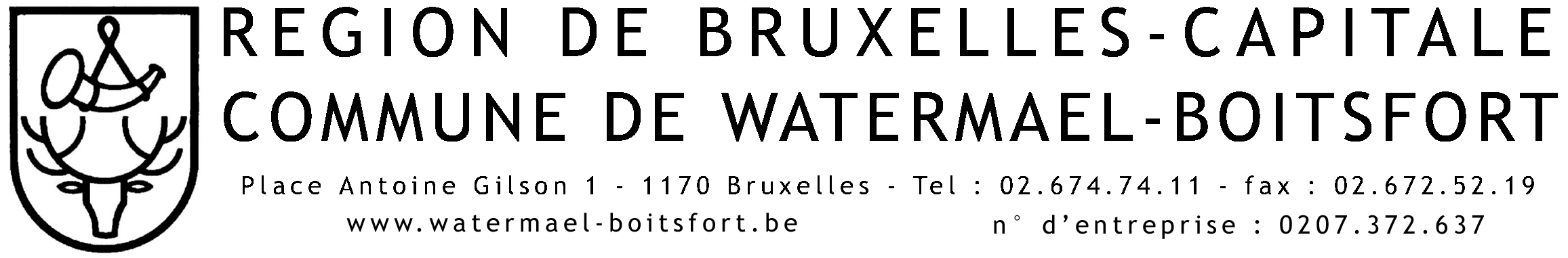 DEMANDE DE DOCUMENTS ADMINISTRATIFS OU D'INFORMATIONS ENVIRONNEMENTALESHORS DONNEES A CARACTERE PERSONNEL (FORMULAIRE SPECIFIQUE)DEMANDE DE DOCUMENTS ADMINISTRATIFS OU D'INFORMATIONS ENVIRONNEMENTALESHORS DONNEES A CARACTERE PERSONNEL (FORMULAIRE SPECIFIQUE)A compléter par le demandeur :A compléter par le demandeur :Nom et prénom du demandeur:N° BCE (si personne morale)²:Adresse complète :Email:Qualité du demandeur:CitoyenAvocat   Autre (précisez):Détails de la demande: Détails de la demande: Nature :Document ou information administratifs   Informations environnementales/urbanistiquesMatière concernée:Pièces visées :Motifs de la demande (seulement si la demande concerne un tiers) :Mode de communication du document/de l'information :Mode de communication du document/de l'information : Consultation sur place Obtenir le document sous forme de copie Courriel (joindre une photocopie/photographie/scan d'un document d'identité)Délai:Jour ouvrable : celui qui n’est pas un samedi, ni un dimanche, ni un jour férié. Ordinaire (20 jours ouvrables, ou 40 jours si documents volumineux ou complexes)  Autre délai souhaité: ……………….. Jours ouvrables Urgent : 7 jours ouvrables (justifiez l'urgence supposée) :Date de la demande :Signature de la demande :A compléter par l'administrationA compléter par l'administrationDépartement ou grade légal concerné : Secrétaire communal (SIPP - Cabinets - Contrôle interne - DPO et Sécurité de l'information - Sécurité et Prévention : SAC - Gardiens de la paix)Receveur communal (Recette)Ressources humainesAffaires générales (Secrétariat communal - Juridique - Information - Participation - Informatique - Plan d'urgence)Démographie (Population - Etrangers - Etat civil - Cimetière)Travaux publics (Espace vert - Cimetière - Bâtiments - Propreté publique - Transports - Voirie - Nettoyage locaux - Energie) et Logement Enseignement et Petite enfance (Enseignement - ATL - Petite enfance)Aménagement du territoire (Urbanisme - Mobilité - Hygiène - Environnement)Finances (Comptabilité - Taxes - Economat - Marchés publics - Tutelle CPAS - Cultes - ASBL)Culture et Loisirs (Culture - Bibliothèques FR et NL - Jeunesse - Sport et Santé - Jumelages et Solidarité)DD et Vie Locale (Développement durable - Vie sociale - Seniors - Vie économique)Document à renvoyer au Secrétariat communal de la commune de Watermael-Boitsfort                                 Document à renvoyer au Secrétariat communal de la commune de Watermael-Boitsfort                                 Par mail: secretariat@wb1170.brussels                                                                                                                               Par mail: secretariat@wb1170.brussels                                                                                                                               Par courrier ou par porteur au Secrétariat communal de Watermael-Boitsfort (1ER étage de la Maison communale - place Antoine Gilson n°1 - 1170 BruxellesPar courrier ou par porteur au Secrétariat communal de Watermael-Boitsfort (1ER étage de la Maison communale - place Antoine Gilson n°1 - 1170 Bruxelles